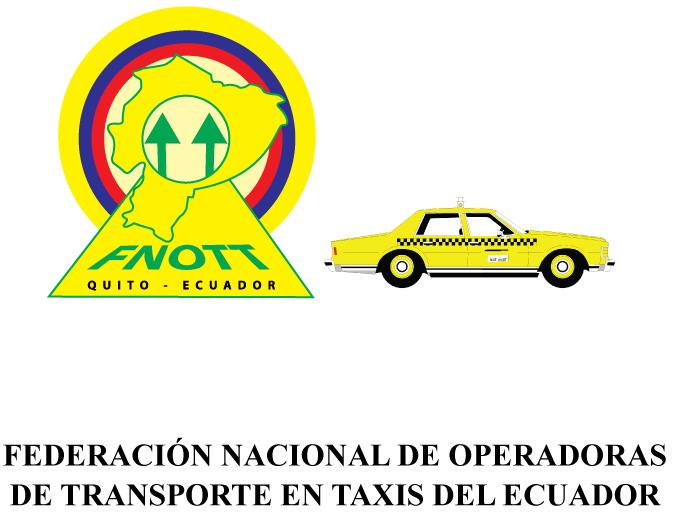 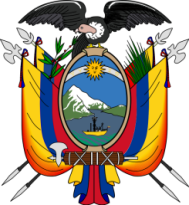 LA FEDERACION NACIONAL DE OPERADORAS DE TRANSPORTE EN TAXIS DEL ECUADOR (FEDOTAXIS) Otorga el presente certificado a: POR LA PARTICIPACIÓN Y APROBACIÓN DEL CURSO DE  “ECONOMIA POPULAR Y SOLIDARIA Y SU REGLAMENTO GENERAL”, CON UNA DURACIÓN DE 20 HORAS REALIZADO LOS DÍAS 15, 16 Y 17 DE AGOSTO DEL 2014.         						